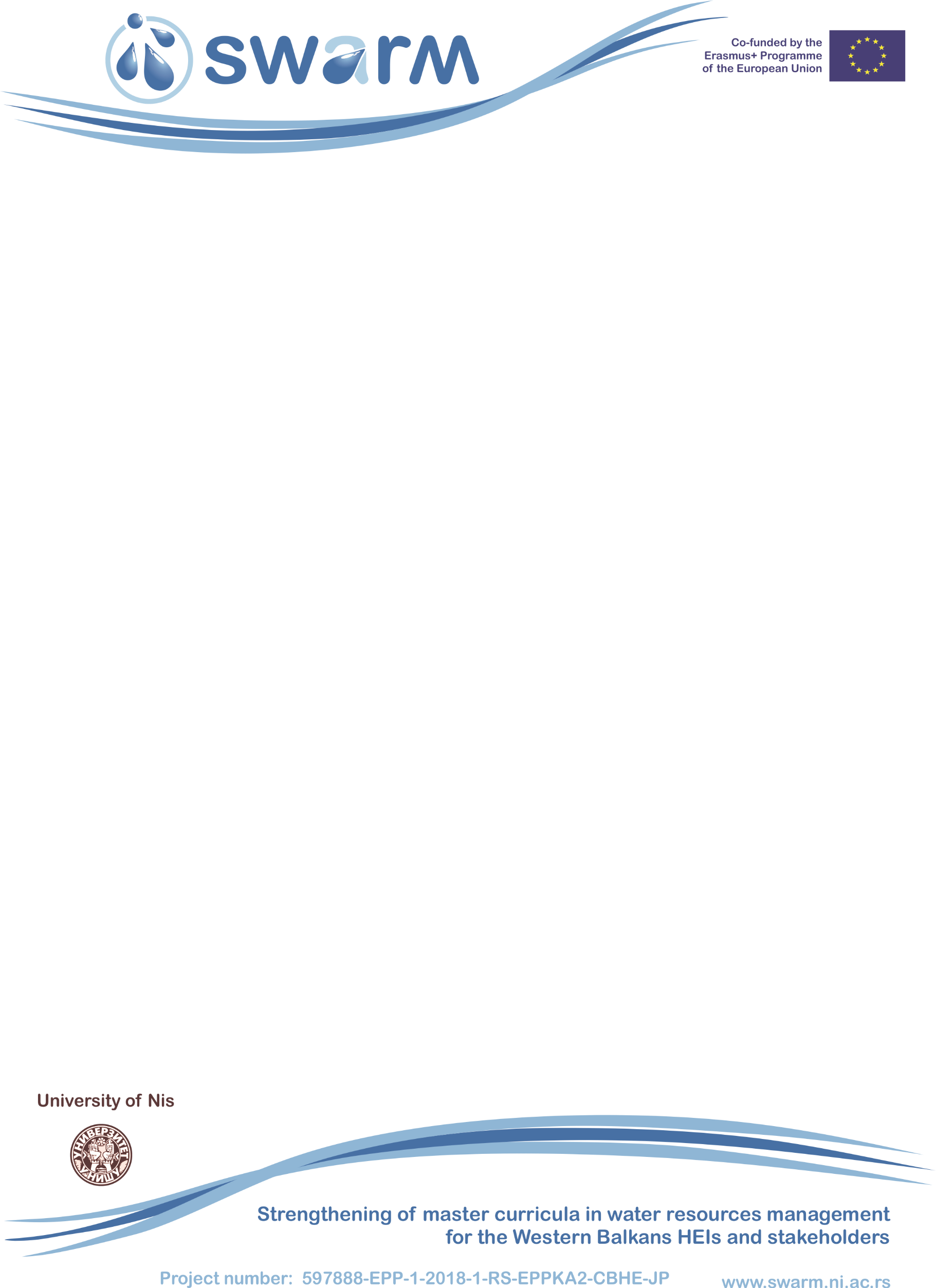 REPORT ON THE WORK PACKAGE ASSESSMENTEvaluation detailsResults of evaluation the overall assessment of work package managementEvaluation of level of involvementPlease indicate your suggestions for further work package management improvement:____________________________________________________________________________________________________________________________________________________________________________________________________________________________________________________________________________________________________________________________________________________________________________________________________________________________________________________________________________________________________________DescriptionTable/FigureAdd FigureDescriptionTable/FigureAdd Figure